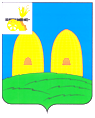 СОВЕТ ДЕПУТАТОВЕКИМОВИЧСКОГО СЕЛЬСКОГО ПОСЕЛЕНИЯРОСЛАВЛЬСКОГО РАЙОНА СМОЛЕНСКОЙ ОБЛАСТИРЕШЕНИЕот 17.02.2023 г.				                                                                  № 4Об утверждении структуры Администрации Екимовичского сельского поселения Рославльского района Смоленской областиВ соответствии с Федеральным законом от 6 октября 2003 г. № 131-ФЗ «Об общих принципах организации местного самоуправления в Российской Федерации», Уставом Екимовичского сельского поселения Рославльского района Смоленской области, Совет депутатов Екимовичского сельского поселения Рославльского района Смоленской областиРЕШИЛ: 1.   Утвердить структуру Администрации Екимовичского сельского поселения Рославльского района Смоленской области.2. Решение «Об утверждении структуры Администрации Екимовичского сельского поселения Рославльского района Смоленской области, утвержденную решением Совета депутатов Екимовичского сельского поселения Рославльского района Смоленской области от 29 августа 2019  № 25 (в редакции решения Совета депутатов Екимовичского сельского поселения Рославльского района Смоленской области от 11.12.2019 № 32) считать утратившим силу.3. Настоящее решение вступает в силу с момента его подписания и  применяется к правоотношениям, возникшим с 1 января 2023 года.        4. Настоящее решение подлежит размещению на официальном сайте Администрации Екимовичского сельского поселения Рославльского района Смоленской области в телекоммуникационной сети «Интернет».Заместитель Главы муниципального образованияЕкимовичского сельского поселенияРославльского района Смоленской области				            В.Ф.Тюрин